スペシャルオリンピックス日本　新規認定コーチ申請書　（地区保存用）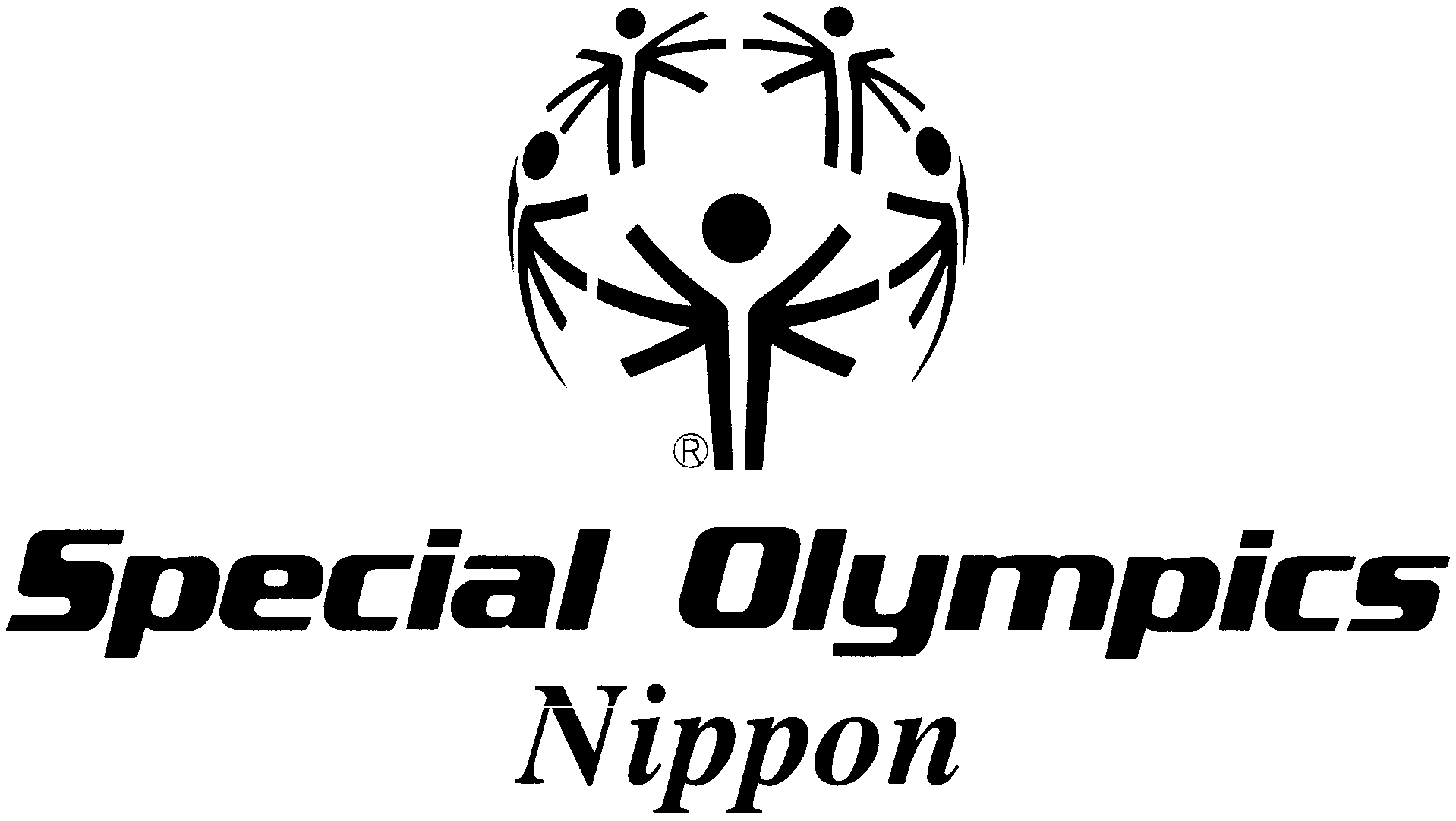 ☆　ＳＯＮスポーツトレーニングプログラム認定コーチ登録申請競技【夏季競技】 競泳　 陸上競技　 バスケットボール　 ボウリング  サッカー　 ゴルフ 体操競技　 テニス　 バレーボール　　バドミントン　 ボッチ（SOボッチャ） 卓球　 フライングディスク　 ソフトボール　 馬術　 自転車　 柔道【冬季競技】 アルペンスキー　 クロスカントリースキー　 フィギュアスケート　 ショートトラックスピードスケート　 フロアホッケー　 スノーボード　 スノーシューイング【その他】 ユニファイドスポーツ　 MATP　 ヤングアスリート☆　コーチクリニック（CC）受講実績（申請競技ごとに、最新の受講CCをご記入ください。）1．　　　年　　月　　日　受講地区（　　　　　）　GO・A理解・競技（　　　　　　　　　　）2．　　　年　　月　　日　受講地区（　　　　　）　GO・A理解・競技（　　　　　　　　　　）3．　　　年　　月　　日　受講地区（　　　　　）　GO・A理解・競技（　　　　　　　　　　）4．　　　年　　月　　日　受講地区（　　　　　）　GO・A理解・競技（　　　　　　　　　　）5．　　　年　　月　　日　受講地区（　　　　　）　GO・A理解・競技（　　　　　　　　　　）☆　スペシャルオリンピックススポーツ関連事業参加歴（○をつけるか、ご記入ください。）※競技会への参加歴は、選手団として引率したもののみといたします。1．ナショナルゲーム	（								）2．世界大会		（								）3．国際招待大会	（								）4．ローカルトレーナーセミナー（							）5．地区・ブロック競技会（		　　　			　　　　　　　　　　　　）6．その他　		（								）☆　スポーツ関連資格（指導者、審判等）を取得されていればご記入ください。※なお、この個人情報は、SO日本認定コーチの申請および諸連絡のために利用し、それ以外の目的では一切利用いたしません。所属地区：　SON・記入日：　　　　年　　　月　　　日記入日：　　　　年　　　月　　　日フリガナ：性別： 男   女満　　　　　歳氏　名：生年月日：　　　　年　　　月　　　日生年月日：　　　　年　　　月　　　日〒　　　　　　　　　　　　　　　　　　　　　　　　　　　　　　　　　　　　　　　　　　　　　　　　　　　　　　　　　　　　　　　　　　　　　　　　　　　　　　　　　　　　　　　　住　所： 〒　　　　　　　　　　　　　　　　　　　　　　　　　　　　　　　　　　　　　　　　　　　　　　　　　　　　　　　　　　　　　　　　　　　　　　　　　　　　　　　　　　　　　　　　住　所： 〒　　　　　　　　　　　　　　　　　　　　　　　　　　　　　　　　　　　　　　　　　　　　　　　　　　　　　　　　　　　　　　　　　　　　　　　　　　　　　　　　　　　　　　　　住　所： 電　話：勤務先：勤務先電話：勤務先：勤務先電話：携帯電話：ファックス：ファックス：Ｅメール（ＰＣ）：Ｅメール（ＰＣ）：Ｅメール（ＰＣ）：Ｅメール（携帯）：Ｅメール（携帯）：Ｅメール（携帯）：